Maths – To solve one-step equations w + 8 = 13. Work out the value of w. n – 4 = 6Work out the value of n. 3y = 24. Work out the value of y. x – 10 = 300 Work out the value of x. 300 = 10yWork out the value of y. z  10 = 300Work out the value of z. Challenge 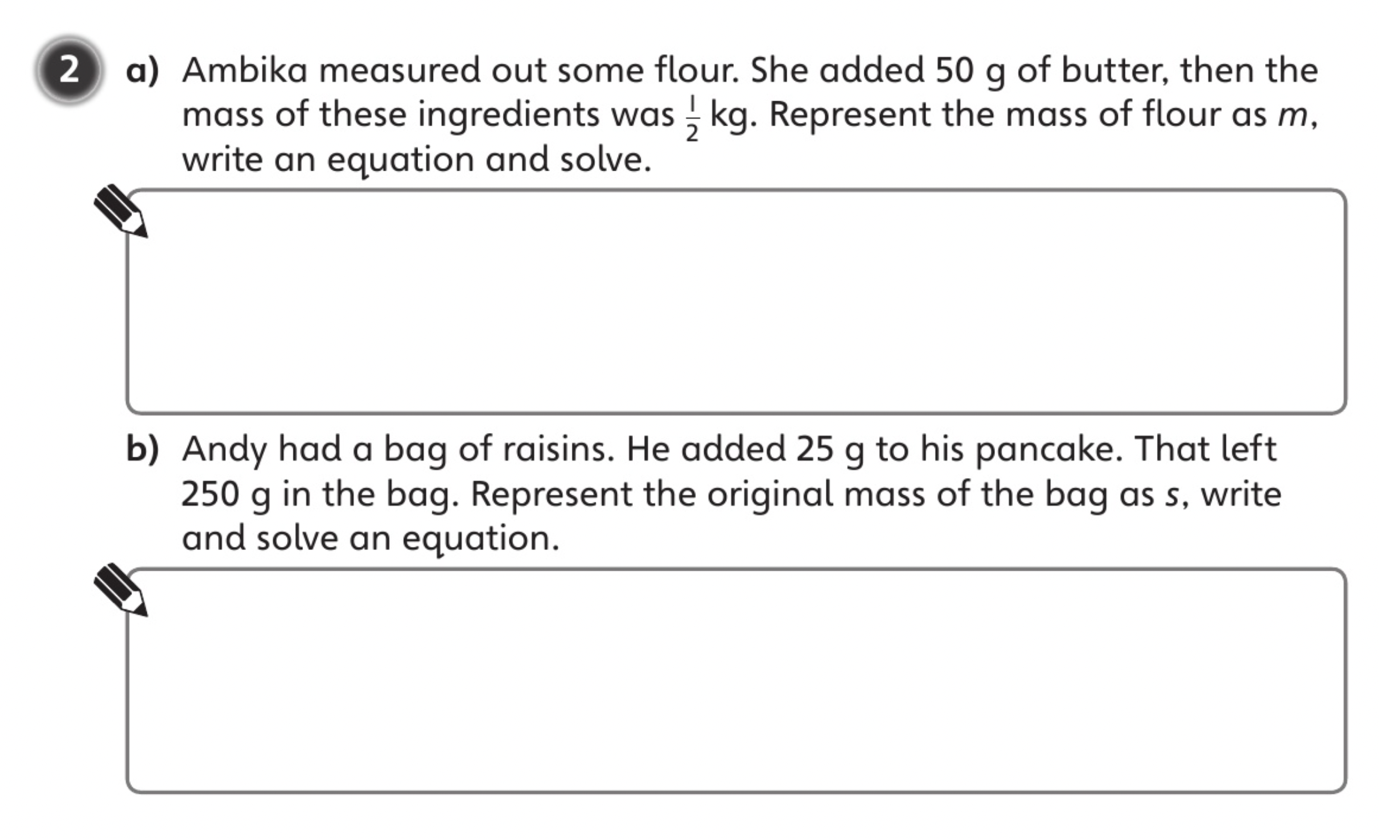 